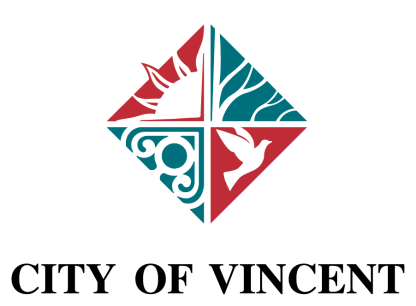 RECONCILIATION ACTION PLAN WORKING GROUP (RAPWG)Monday, 14 November 2016 at 6.00pmVenue: Committee Room City of Vincent Administration and Civic CentreUNCONFIRMED MINUTESAttendees:* * * * * * * * * * * * * * * * * * * * * * * * * * * * * * * * * * *  1.	Welcome / Declaration of Opening – Acknowledgement to Country Councillor Loden opened the meeting at 6.03pm and delivered Acknowledgement of Country on behalf of the Working Group.2.	ApologiesCr Roslyn Harley - ChairpersonVeronica Divincenzo – Community Representative3.	Confirmation of Previous Minutes – 3 October 2016The previous Minutes were unanimously accepted as a true and correct record.4.	Business4.1	Whadjuk Working Party Meeting Review	CDO and Cr Loden updated the group on the Whadjuk Working Party Meeting they attended with Cr Harley on 9 November. Main points of discussion at the meeting included:Torres Strait Islander Flag – flying at the Administration building would not be appropriate due to not being on Torres Strait Islander country. It would be more appropriate to fly it on significant dates (i.e. Reconciliation and NAIDOC Weeks). The City currently fly’s the Australian, Western Australian, Aboriginal and City of Vincent Flag at the Administration building. The RAPWG discussed that it would be most appropriate to replace one with the Torres Strait Islander flag during these weeks. It was also noted that the Aboriginal flag is flown at Axford Park.Welcome to Country – South West Land and Sea Council (SWALSC) has an approved list that can be provided to the City of Vincent. The RAPWG discussed that this list should be used as a good starting point but would not necessarily be exhaustive. It was also noted that it is not appropriate when people from another country or young people perform Welcome to Country. It should always be a local Elder.Acknowledging Torres Strait Islander peoples in our RAP – it was recommended by the Whadjuk Working Party for the City to focus more on Whadjuk Nyoongar but Reconciliation Australia advises that it is best practice to use the term ‘Aboriginal and Torres Strait Islander’. The group decided that if possible to use ‘Aboriginal and Torres Strait Islander’ when referring to histories and ‘Aboriginal’ when referring to specific land in Vincent. The Whadjuk Working Party extended their invite to continue to meet with them on the progress on our RAP.Actions: CDO to confirm with Reconciliation Australia ‘Aboriginal and Torres Strait Islander’ terms that are to be endorsed in final RAPCDO to obtain Welcome to Country list from SWALSCCDO to locate Torres Strait Islander flag and liaise with appropriate officers for flag raising during Reconciliation Week and NAIDOC Week 4.2	Draft RAP UpdateCDO updated the group on who has been consulted to develop the current draft since last meeting. This included managers of those who have deliverables listed to their respective team, Nyoongar Outreach Services CEO, the Whadjuk Working Party and City of Belmont.Marilyn shared with the group that she attended the WA Cancer Councils Reflect RAP launch that morning. At the launch she met James Back from Reconciliation WA who offered to meet with the group to provide feedback and input into the RAP. Reconciliation Week timeframes in the Draft RAP to be specificDiscussions surrounding when deliverables should commence – May or June 20172017 is the 50th anniversary of the 1967 referendum and there is an exhibition happening at Kuditj. Potential to partner with for a Reconciliation Week event.Actions: Marilyn to send through a copy of the Cancer Council WA Reflect RAPRAPWG to provide feedback on Draft RAP by Friday 18 November for CDO to prepare in time for Council workshop on 22 November.Deliverables in RAP to commence from June 2017.Paul to send RAPWG further information on 50th anniversary and key liaison contact/s at PEEDAC.4.3	RAP Preamble and Graphic Design Update	Suggestions for preamble include:To make mention of the 50th anniversary of the 1967 referendum and the significance of the Aboriginal Advancement Council building.Timeline of events/activities to be of a WoggleSuggestions for graphic design include:To put an Expression of Interest (EOI) out to the Whadjuk community for the artwork, including the Whadjuk Working PartyAction: CDO to write creative brief for EOI and send out RAPWG for feedback and their dispersal to targeted Whadjuk Nyoongar artists4.4	Council WorkshopThe Draft RAP will go to the next Council Workshop held on 22 November for Council member feedback on the process and draft. Council will decide at this workshop if they want the RAP to be presented at the next Ordinary Meeting of Council (OMC) on 13 December to symbolically endorse the Draft RAP before being submitted to Reconciliation Australia. If Council wish to see the Draft RAP at OMC, timeframes for submission to Reconciliation Australia and rounds of changes will become tight in time for launch in Reconciliation Week.5. 	Close / Next MeetingThe Chair closed the meeting at 7pm. Next meeting to be held after feedback received from Reconciliation Australia after first draft submission.Signed _________________________________________Councillor Dan Loden (Acting Chairperson)Date this ___________________________ day of ______________________ 2016City of Vincent CouncillorsCr Dan Loden (Acting Chairperson)City of Vincent OfficersMichael Quirk – Director Community Engagement (DCE)Michael Quirk – Director Community Engagement (DCE)Caris Mooney – A/Manager Community Development (A/MCD)Caris Mooney – A/Manager Community Development (A/MCD)Lucinda Keillor – Community Development Officer (CDO) Lucinda Keillor – Community Development Officer (CDO) Community RepresentativesCommunity RepresentativesPaul WillawayPaul WillawayMarilyn LyfordMarilyn LyfordSarah JanaliSarah JanaliKathy KickettKathy Kickett